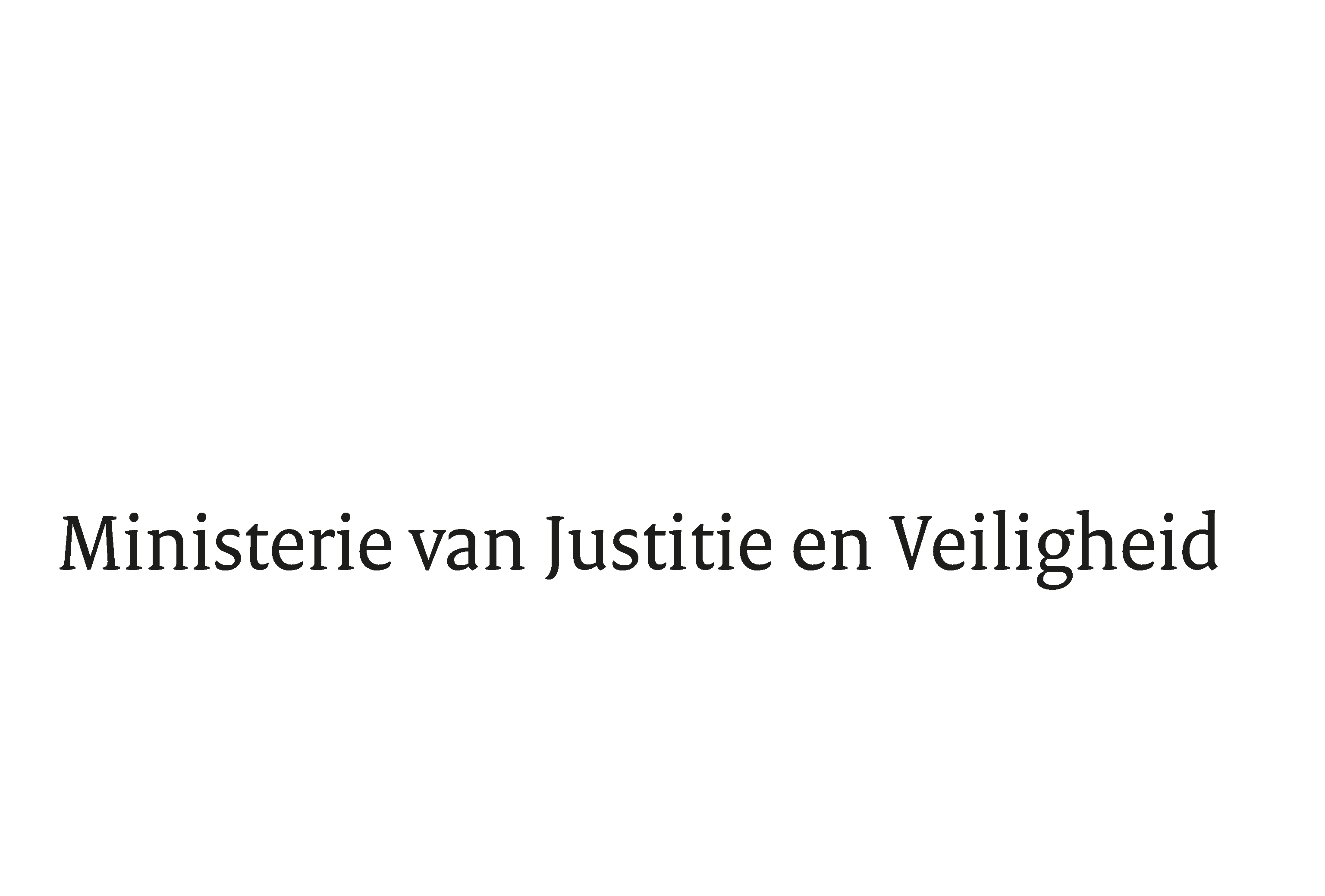 > Retouradres Postbus 20301 2500 EH  Den Haag> Retouradres Postbus 20301 2500 EH  Den HaagAan de Voorzitter van de Tweede Kamerder Staten-GeneraalPostbus 20018 2500 EA  DEN HAAGAan de Voorzitter van de Tweede Kamerder Staten-GeneraalPostbus 20018 2500 EA  DEN HAAGDatum7 juni 2023OnderwerpBeantwoording gestelde vragen tijdens schriftelijk overleg over de JBZ-Raad van 8-9 juni 2023Directie Europese en Internationale AangelegenhedenTurfmarkt 1472511 DP  Den HaagPostbus 203012500 EH  Den Haagwww.rijksoverheid.nl/jenvOns kenmerk4699070Bijlagen1Bij beantwoording de datum en ons kenmerk vermelden. Wilt u slechts één zaak in uw brief behandelen.Hierbij sturen wij uw Kamer de beantwoording van de vragen van de vaste commissie voor Justitie en Veiligheid van uw Kamer die zijn gesteld in het kader van het schriftelijk overleg over JBZ-Raad van 8 en 9 juni 2023 in Luxemburg. Een deel van de vragen heeft betrekking op onderwerpen die niet zijn geagendeerd voor de aankomende JBZ-Raad, namelijk de BNC-fiches over de Verordening overdracht van strafvervolging, de Richtlijn digitale instrumenten en processen in het vennootschapsrecht en het niet-uitvoeren van motie Van Ginneken C.S over client side device scanning. In verband met het korte tijdsbestek van dit schriftelijk overleg wordt antwoord op deze vragen zo spoedig mogelijk en uiterlijk binnen drie weken verzonden.De Minister van Justitie en Veiligheid,D. Yeşilgöz-ZegeriusDe Minister voor Rechtsbescherming,F.M. WeerwindDe Staatssecretaris van Justitie en Veiligheid,E. van der Burg 